 الجمهورية التونسية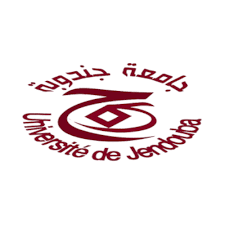 	وزارة التعليم العالي والبحث العلمي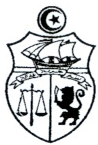 	****	جامعــة جندوبـــة	****	تصريـــح على الشّرفوبعد، إنّي الممضي (ة) أسفله .............................. صاحب (ة) بطاقة التعريف الوطنية عدد ............... المسلّمة بـ ................. بتاريخ ................... والمعرّف الوحيد  (إن وُجد) ................. أُصرّح على الشّرف بما يلي (1):-لم أدرّس سابقا بصفة متعاقد(ة) في مؤسسة جامعية 	-درّست سابقا بصفة متعاقد(ة) كما يبيّنه الجدول التالي	جندوبة في ..../..../......                                     الإمضــاء معـرّف بـه___________وضع علامة (x) في الخانة المناسبةصنف العقد :عقد حامل لشهادة دكتوراه، عقد مسجّل بدكتوراه، عقد خبير غير جامعي، خبير في التكنولوجيات الحديثة، حرفي , عقد خبير غير جامعي متقاعد .هام جدّا:يقع فسخ العقد في حالة ثبوت مغالطة في الادلاء بالبيانات وتحتفظ الجامعة بحقّها في التتبّعات العدلية.السنة الجامعيةصنف العقد (2)مدّة العقدالمؤسّسةمادّة التدريس